БАШKОРТОСТАН  РЕСПУБЛИКАҺЫ                                           РЕСПУБЛИКА БАШКОРТОСТАН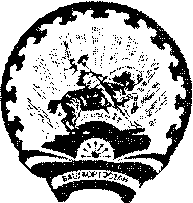                  СТӘРЛЕБАШ РАЙОНЫ                                                                              СОВЕТ     МУНИЦИПАЛЬ  РАЙОНЫНЫҢ                                                        СЕЛЬСКОГО ПОСЕЛЕНИЯ      ХӘЛЕКӘЙ АУЫЛ СОВЕТЫ			                              ХАЛИКЕЕВСКИЙ СЕЛЬСОВЕТ             АУЫЛ БИЛӘМӘҺЕ                                                                    МУНИЦИПАЛЬНОГО РАЙОНА                   СОВЕТЫ                                                                                  СТЕРЛИБАШЕВСКИЙ РАЙОН453187,  Хәлекәй  ауылы, Үзәк урамы,4                                        453187, с.Халикеево, ул.Центральная, 4тел.(34739)2-46-40, 2-46-42                                                                тел.(34739)2-46-40, 2-46-42       ҠАРАР                                                                         Р Е Ш Е Н И Е   «10» январь  2023 й.                                   № 117                           «10»января 2023 г.Об утверждении Соглашения между органом местного самоуправления муниципального района  Стерлибашевский  район  Республики Башкортостан  и органом местного самоуправления сельского  поселения  Халикеевский  сельсовет  муниципального района  Стерлибашевский  район  Республики Башкортостан  о передаче органу местного самоуправления муниципального района  Стерлибашевский  район  Республики Башкортостан   осуществления части  полномочий  органа местного самоуправления  сельского   поселения Халикеевский  сельсовет  муниципального  района   Стерлибашевский район Республики Башкортостан  Руководствуясь  пунктом 4  статьи 15 Федерального закона от 6 октября . № 131-ФЗ "Об общих принципах организации местного самоуправления в Российской Федерации", Уставом сельского поселения Халикеевский  сельсовет муниципального района Стерлибашевский район Республики Башкортостан, Совет сельского поселения Халикеевский  сельсовет муниципального района Стерлибашевский район Республики Башкортостан решил:Утвердить Соглашения между органом местного самоуправления Халикеевский сельсовет муниципального района  Стерлибашевский  район  Республики Башкортостан  и органом местного самоуправления  муниципального района  Стерлибашевский  район  Республики Башкортостан  о передаче органу местного самоуправления  муниципального района  Стерлибашевский  район  Республики Башкортостан   осуществления части  полномочий  органа местного самоуправления  сельского  поселения Халикеевский сельсовет  муниципального  района   Стерлибашевский район Республики Башкортостан , согласно приложением (прилагается).         2.Разместить настоящее решение на официальном сайте сельского поселения Халикеевский  сельсовет муниципального района Стерлибашевский район Республики Башкортостан в сети Интернет.           3.Настоящее решение вступает в силу с момента принятия и распространяется на правоотношения, возникшие с 01 января 2023 года.4. Контроль за исполнением настоящего решения возложить на постоянную комиссию Совета сельского поселения по аграрным вопросам, использованию земель, природных ресурсов, экологии и чрезвычайным ситуациям, жилищно-коммунальному хозяйству, транспорту, торговли и иным видам услуг населению (председатель               ). Глава сельского поселения                           					 Ф.С.Багаутдинов